BARCELONA A OKOLÍ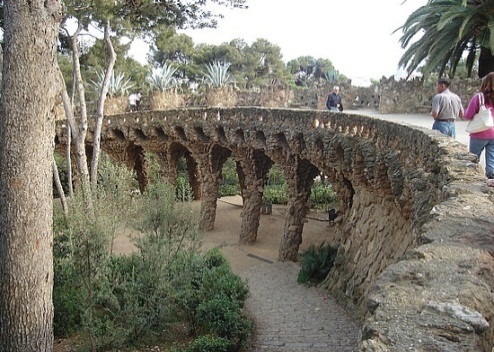 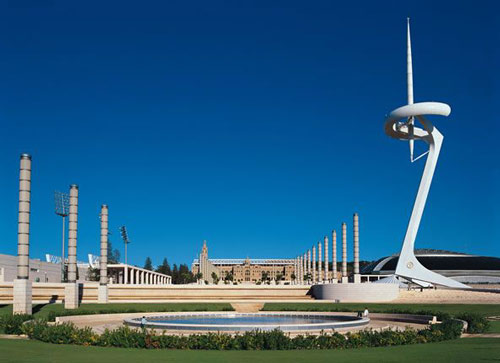 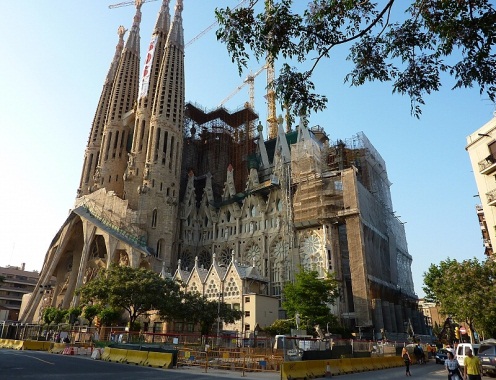 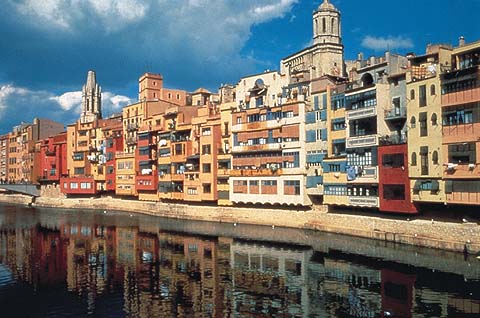 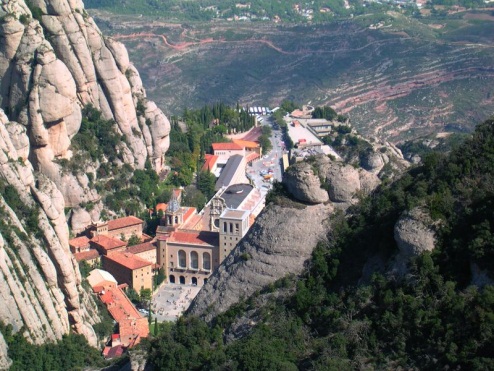 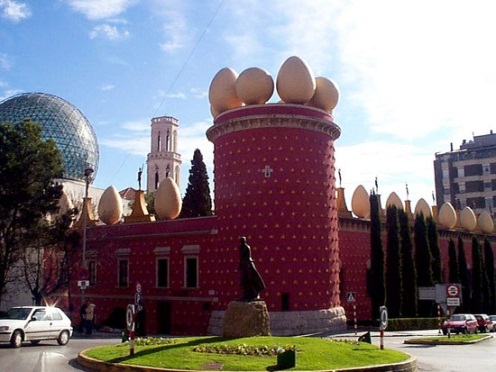 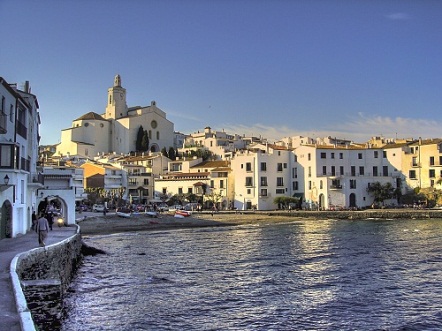 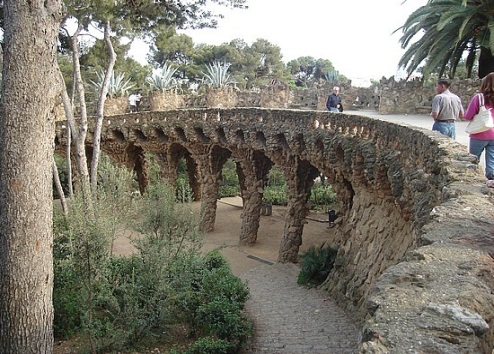 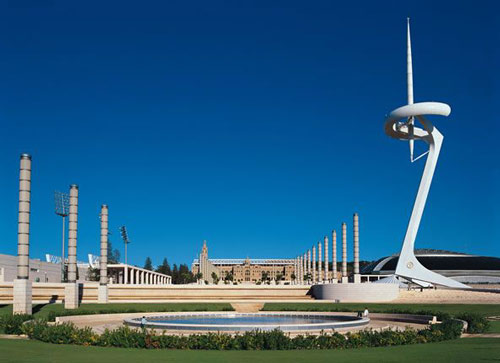 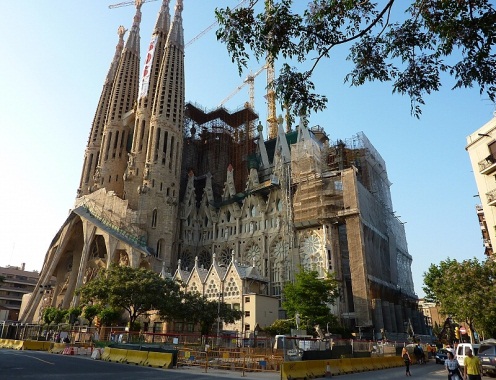 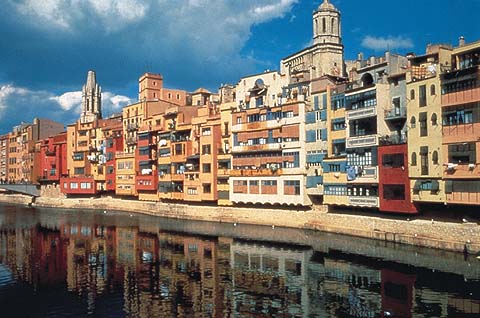 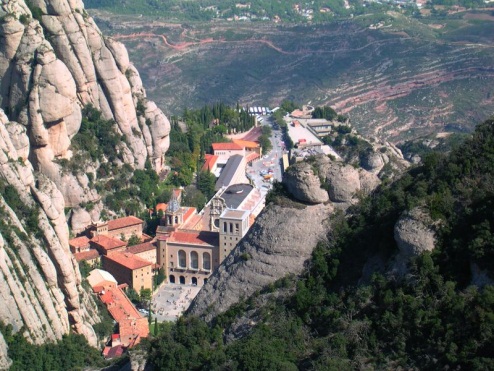 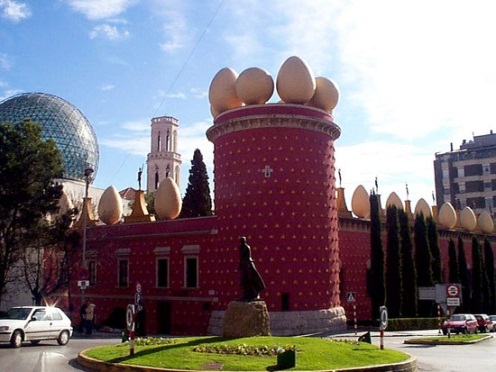 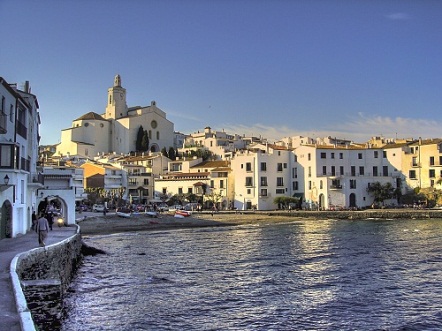 „se zastávkou v Avignonu“Návrh programu – 7 dníPondělí 22.4.2019Odjezd v 11,00 hodin z Hradce Králové, cesta přes SRN do Francie.Úterý 23.4.2019Dopoledne příjezd do Avignonu, prohlídka papežského paláce a města. V poledne přejezd do Nimes, prohlídka. Večer ubytování. Středa 24.4.2019Ráno odjezd do Španělska, příjezd odpoledne (cca ve 14 hod.) do turisticky rušného střediska Lloret de Mar, ubytování. Odpoledne prohlídka centra města, o kterém se díky komplexnímu turistickému vybavení a zábavě říká Evropské Las Vegas. Možnost koupání. Večeře, nocleh.Čtvrtek 25.4.2019Snídaně na hotelu, odjezd  k  nádhernému klášteru Montserrat, posazeného v horském masivu, prohlídka. Odpoledne příjezd do hlavního města Katalánska Barcelony, zastávka u nejznámějšího díla Antonia Gaudího,  kostela Sagrada Familia. Prohlídka některého přímořského letoviska (Calella nebo Blanes), návrat do Lloret de Mar,  večeře na hotelu, nocleh.Pátek 26.4.2019snídaně na hotelu,  odjezd do rodného města Salvátora Dalího – Figueres, návštěva muzea tohoto slavného malíře.  Odpoledne odjezd do města Girona. Prohlídka pastelově zbarveného historického centra města u řeky Onyar. Návrat na hotel,  večeře,  nocleh.Sobota 27.4.2019snídaně na hotelu, odjezd do Barcelony, celodenní pěší prohlídka centra města (Olympijský stadion, vrchol s pevností Montjuic, přístaviště, Rambla,  gotická čtvrť s katedrálou, osobní volno).  Večer odjezd zpět přes Francii a SRN do ČR.  Neděle 28.4.2019Ráno odjezd zpět přes Francii a SRN do ČR.  Příjezd do Hradce Králové ve nočních hodinách. CENA zahrnuje:dopravu zájezdovým autobusem, ubytování 1x nocleh na hotelu ve Francii, 3x  nocleh
s polopenzi na hotelu ve Španělsku, vícelůžkové pokoje, průvodce, pojištění léčebných výloh, pojištění CK proti úpadku, obratovou daň v SRN.50 osob 		8.900 Kč45 osob 		9.500 Kč40 osob 	10.300 Kč